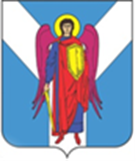 ДУМА ШПАКОВСКОГО МУНИЦИПАЛЬНОГО ОКРУГАСТАВРОПОЛЬСКОГО КРАЯ ПЕРВОГО СОЗЫВАРЕШЕНИЕОб утверждении Положения о Контрольно-счетном органе Шпаковского муниципального округа Ставропольского краяВ соответствии с федеральными законами от 06 октября 2003 года 
№ 131-ФЗ «Об общих принципах организации местного самоуправления в Российской Федерации», от 07 февраля 2011 года № 6-ФЗ «Об общих принципах организации деятельности контрольно-счетных органов субъектов Российской Федерации, федеральных территорий и муниципальных образований» Дума Шпаковского муниципального округа Ставропольского краяРЕШИЛА:1. Утвердить прилагаемое Положение о Контрольно-счетном органе Шпаковского муниципального округа Ставропольского края.2. Признать утратившими силу следующие решения Думы Шпаковского муниципального округа Ставропольского края:от 10 ноября 2020 года № 36 «Об утверждении Положения о Контрольно-счетном органе Шпаковского муниципального округа Ставропольского края»; от 21 сентября 2021 г. № 230 «О внесении изменения в Положение о Контрольно-счетном органе Шпаковского муниципального округа Ставропольского края, утвержденное решением Думы Шпаковского муниципального округа Ставропольского края от 10 ноября 2020 года № 36».3. Настоящее решение вступает в силу на следующий день после дня его официального опубликования.Председатель ДумыШпаковского муниципальногоокруга Ставропольского края					                      С.В.ПечкуровГлава Шпаковскогомуниципального округаСтавропольского края								        И.В.Серов23 августа 2023 г.г. Михайловск                                                        № 485